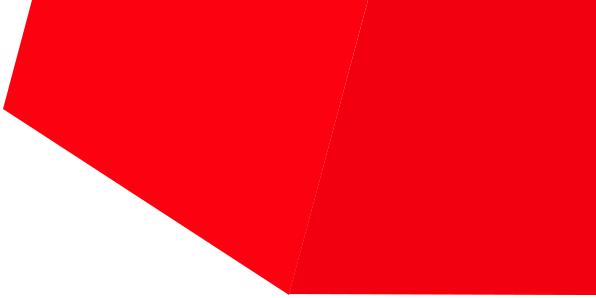 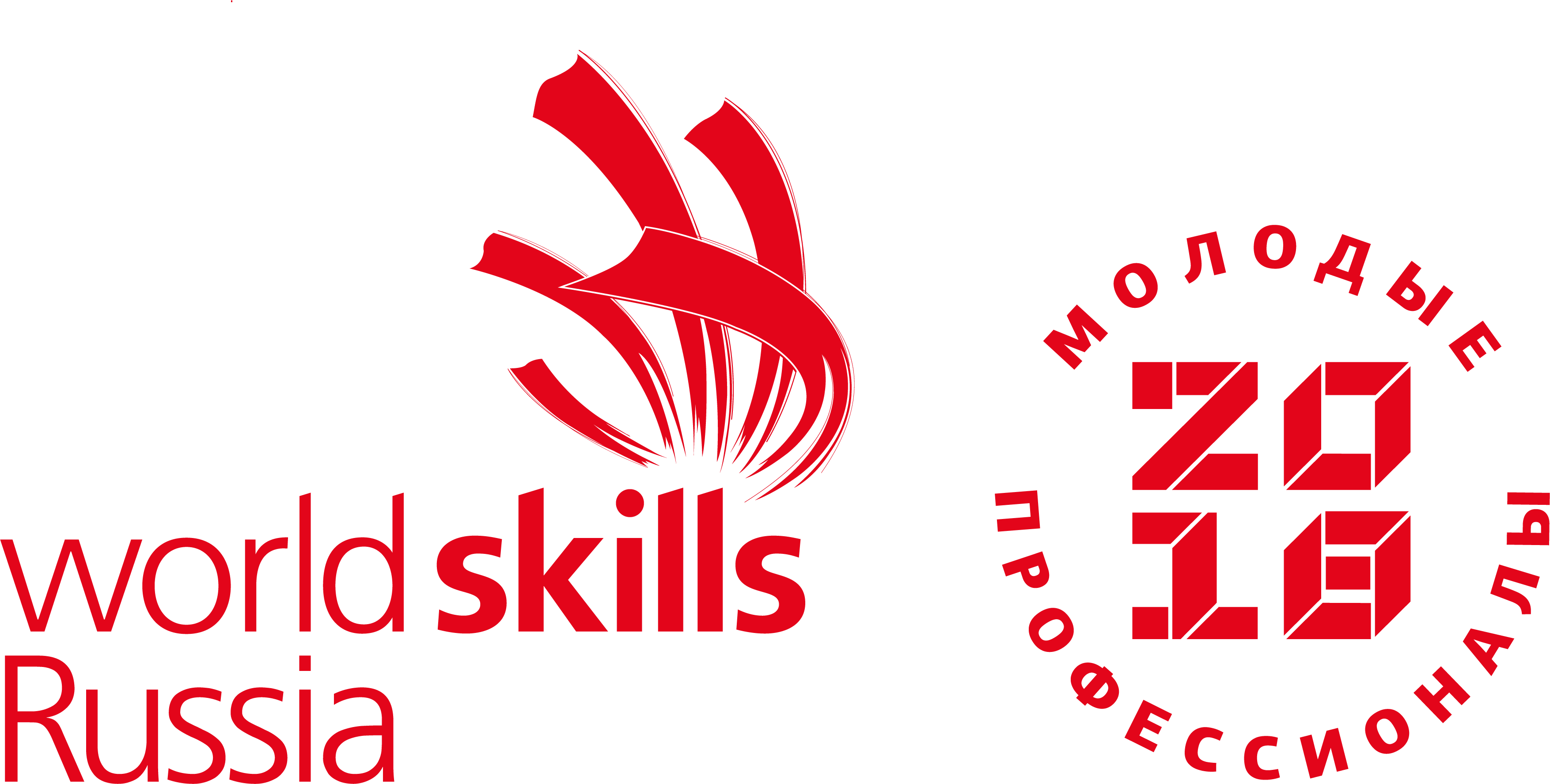 		Список участников компетенция«Эстетическая косметология»№ п/пФ.И.О. участникаНаименование профессиональной образовательной организацииКомпетенция «Эстетическая косметология»Компетенция «Эстетическая косметология»Компетенция «Эстетическая косметология»1.Ремизова Анастасия АлександровнаГАПОУ МО "Мурманский технологический колледж сервиса"2.Свишевская Виктория ВладимировнаГАПОУ МО "Мурманский технологический колледж сервиса"3.Никитина Екатерина РомановнаГАПОУ МО "Мурманский технологический колледж сервиса"4.Гусева Алена СергеевнаГАПОУ МО "Мурманский технологический колледж сервиса"5.АнискинаАрина ДмитриевнаГАПОУ МО "Мурманский технологический колледж сервиса"